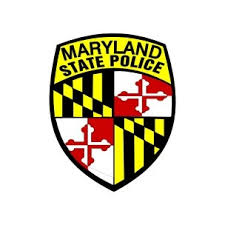 Frederick ChapterIzaak Walton League of America.4719 Reels Mill Road, Fredrick, MD 21710Frederick ChapterIzaak Walton League of America.4719 Reels Mill Road, Fredrick, MD 21710Frederick ChapterIzaak Walton League of America.4719 Reels Mill Road, Fredrick, MD 21710Trainer - Ben Kelkye ben@kelkye.com 301-401-6262 www.FrederickIWLA.org Trainer - Ben Kelkye ben@kelkye.com 301-401-6262 www.FrederickIWLA.org DateDateTime2016 Courses2016 CoursesCostSaturday, February 13Saturday, February 139:00 am to 1:00 pmUtah CCWUtah CCW$55Monday, February 29Monday, February 295:30 p.m. to 9:30 p.m.MD Handgun Qualification License (HQL)MD Handgun Qualification License (HQL)$75Monday, April 4Monday, April 45:30 p.m. to 9:30 p.m.MD Handgun Qualification License (HQL)MD Handgun Qualification License (HQL)$75Saturday, April 9Saturday, April 98:00 am to 6:00 pmMD Handgun Permit Pt. 1MD Handgun Permit Pt. 1$225Saturday, April 16Saturday, April 168:00 am to 6:00 pmMD Handgun Permit Pt. 2MD Handgun Permit Pt. 2$225Monday, May 2Monday, May 25:30 p.m. to 9:30 p.m.MD Handgun Qualification License (HQL)MD Handgun Qualification License (HQL)$75Monday, June 6Monday, June 65:30 p.m. to 9:30 p.m.MD Handgun Qualification License (HQL)MD Handgun Qualification License (HQL)$75Tuesday, July 5Tuesday, July 55:30 p.m. to 9:30 p.m.MD Handgun Qualification License (HQL)MD Handgun Qualification License (HQL)$75Tuesday, September 6Tuesday, September 65:30 p.m. to 9:30 p.m.MD Handgun Qualification License (HQL)MD Handgun Qualification License (HQL)$75Monday, November 7Monday, November 75:30 p.m. to 9:30 p.m.MD Handgun Qualification License (HQL)MD Handgun Qualification License (HQL)$75By Request OnlyMonday - WednesdayBy Request OnlyMonday - Wednesday6:00 p.m. To 10 p.m. 6:00 p.m. To 10 p.m. 8:30 a.m. to Finish.MD Wear and CarryOriginal All DaysRenewal Tuesday and WednesdayMD Wear and CarryOriginal All DaysRenewal Tuesday and Wednesday$300$225